Директору Филиала АО «Горэлектросеть»Управление теплоснабжения города НижневартовскАлексею Юрьевичу Елину                                                                        От_____________________________                                                                              Ф.И.О.(для физических лиц, предпринимателей)                                                                                                    Для организаций, заявка оформляется на фирменном бланке                                                                                                                                                         Телефон________________________Уважаемый Алексей Юрьевич!              Прошу Вас заключить договор на пользование тепловой энергией объекта _________________________________________________________,                                                                        (Наименование объекта ) расположенного по адресу:_________________________________________                                                                      (адрес объекта, который будет обеспечиваться тепловой энергией)присоединенного к тепловым сетям Управления теплоснабжения города Нижневартовска   от камеры №__________ или от ЦТП №____________ . Данные по присоединённой теплотрассе от точки врезки в действующую теплосеть до объекта приведены в таблице №1.Данные на подключаемый объект приведены в таблице №2.Прибор учёта на присоединяемом объекте:____________________________________                                                              (Указать тип прибора учёта, его заводской номер и дату государственной поверки)Для решения вопросов, возникающих  в ходе согласования исходных данных и оформления договора на пользование тепловой энергией, сообщаю контактный телефон ответственного исполнителя:________________________________________                                                                                             Ф.И.О. должность контактный телефонДиректор     ____________________     ________________________________                                  Подпись                                     Ф.И.О.Перечень документов для заключения договора :*Если объект не присоединён к тепловым сетям  управления теплоснабжения» то указать владельца тепловых сетей и приложить его согласие на подключение.Для заключения договора теплоснабжения необходимо направить в адрес филиала АО «Горэлектросеть» Управления теплоснабжения города Нижневартовск документы согласно нижеприведенному перечню:Копия документа, удостоверяющего право  пользования  недвижимостью;Карточка предприятия (для частных лиц копия паспорта);Копия свидетельства о государственной регистрации предприятия (выписка с  ЕГРЮЛ);Заявка на имя директора филиала АО «Горэлектросеть» Управление теплоснабжения города Нижневартовск Елина Алексея Юрьевича за подписью руководителя предприятия и главного бухгалтера, в заявке указать:а) перечень и объёмы по наружному обмеру (м3 по наружным габаритам), площади (м2 из технического паспорта) отапливаемых объектов;б)  часовые нагрузки на отопление, вентиляцию и горячее водоснабжение (выписка из проекта).5. Топосъёмка территории предприятия или кадастровый план с нанесением отапливаемых объектов, вида прокладки (подземная, надземная) протяженности и диаметров теплотрассы;       (для предприятий, подключенным не от тепловых  сетей АО «Горэлектросеть», необходимо составить акт разграничения эксплуатационной ответственности сторон между собственником теплосети к которой подключается Абонент и Абонентом с указанием  длин и диаметров соответствующих участков обслуживания, вида прокладки и изоляции).6.  Выписка из устава:     а)  титульный лист с данными о регистрации (3 листа);     б) полное, сокращенное наименование предприятия, сведения о переименовании,                    правопреемником кого является;     в)  местонахождение (юридический, почтовый адрес);     г)  юридический статус (полностью);     д)  полномочия руководителя.7. Приказ по предприятию о назначении ответственного за исправное состояние и безопасную эксплуатацию теплопотребляющих установок и тепловых сетей в соответствии п.2.1.1 «Правил технической эксплуатации тепловых энергоустановок», приложить копию документа об аттестации по «Правилам технической эксплуатации тепловых энергоустановок».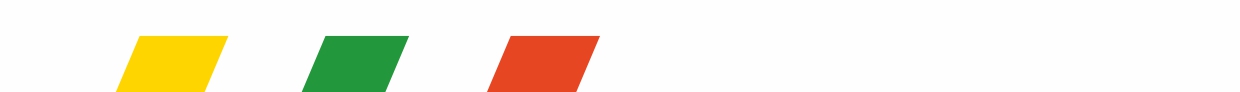 Отдел реализации (договорной отдел)Тел. +7 (3466) 24-78-39Длина (м)Диаметр (мм)Вид прокладки (надземная, подземная)Тип изоляцииНаименованиеQот.Qвен.Qг.в.с.площадьобъёмКол-во пользователей г.в.с.объектаГкал\часГкал\часГкал\часМ2М3человек